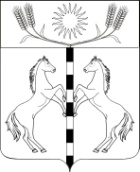  ПОСТАНОВЛЕНИЕАДМИНИСТРАЦИИ КАНЕЛОВСКОГО СЕЛЬСКОГО ПОСЕЛЕНИЯСТАРОМИНСКОГО РАЙОНАот 30.11.2023 г.                                                                                                №   43ст-ца КанеловскаяО присвоении адресов квартирам    	В соответствии с Федеральным Законом от 28.12.2013 №443-ФЗ «О федеральной информационной адресной системе и о внесении изменений в Федеральный закон «Об общих принципах организации местного самоуправления в Российской Федерации»», постановлением Правительства Российской Федерации от 19.11.2014 № 1221 «Об утверждении Правил присвоения, изменения и аннулирования адресов», п о с т а н о в л я ю:1. Внести информацию о кадастровых номерах в адреса квартир, размещенных в государственном адресном реестре и считать присвоенными адреса квартир с указанными кадастровыми номерами: 1.1.Кадастровый номер 23:28:0201074:10 в адрес квартиры:  Российская Федерация, Краснодарский край, муниципальный район Староминский, сельское поселение Канеловское, станица Канеловская, улица Розы Люксембург, дом 11А, квартира 2.1.2.Кадастровый номер 23:28:0201046:323 в адрес квартиры: Российская Федерация, Краснодарский край, муниципальный район Староминский, сельское поселение Канеловское, станица Канеловская, улица Ленина, дом 49А, квартира 1. 1.3.Кадастровый номер 23:28:0201082:32 в адрес квартиры: Российская Федерация, Краснодарский край, муниципальный район Староминский, сельское поселение Канеловское, станица Канеловская, улица Пионерская, дом 19, квартира 1.1.4.Кадастровый номер 23:28:0201074:9 в адрес квартиры: Российская Федерация, Краснодарский край, муниципальный район Староминский, сельское поселение Канеловское, станица Канеловская, улица Розы Люксембург, дом 11А, квартира 1.1.5.Кадастровый номер 23:28:0201056:19 в адрес квартиры: Российская Федерация, Краснодарский край, муниципальный район Староминский, сельское поселение Канеловское, станица Канеловская, улица Пионерская, дом 35, квартира 4. 1.6.Кадастровый номер 23:28:0204001:61 в адрес квартиры: Российская Федерация, Краснодарский край, муниципальный район Староминский, сельское поселение Канеловское, поселок Орлово-Кубанский, дом 8, квартира 4.1.7.Кадастровый номер 23:28:0204001:65 в адрес квартиры: Российская Федерация, Краснодарский край, муниципальный район Староминский, сельское поселение Канеловское, поселок Орлово-Кубанский, дом 9, квартира 2.2. Контроль за выполнением настоящего постановления оставляю за собой. 3. Настоящее постановление вступает в силу с момента его подписания.Глава Канеловского сельского поселения                                                                       Староминского района                                                                                   Л.Г.Индыло